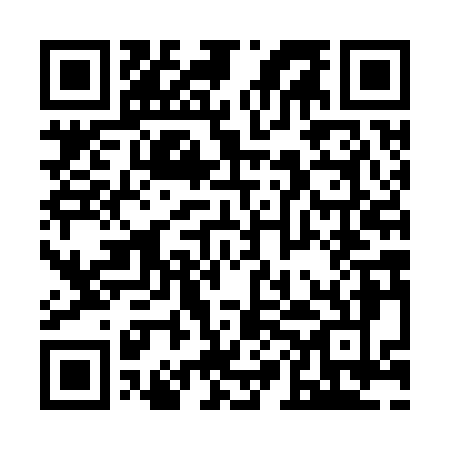 Prayer times for Virginia Gardens, Virginia, USAMon 1 Jul 2024 - Wed 31 Jul 2024High Latitude Method: Angle Based RulePrayer Calculation Method: Islamic Society of North AmericaAsar Calculation Method: ShafiPrayer times provided by https://www.salahtimes.comDateDayFajrSunriseDhuhrAsrMaghribIsha1Mon4:205:501:095:018:289:582Tue4:215:501:095:018:289:573Wed4:225:511:105:018:289:574Thu4:225:511:105:018:289:575Fri4:235:521:105:028:289:566Sat4:245:521:105:028:289:567Sun4:245:531:105:028:279:568Mon4:255:531:105:028:279:559Tue4:265:541:115:028:279:5510Wed4:275:551:115:028:269:5411Thu4:285:551:115:028:269:5312Fri4:295:561:115:028:269:5313Sat4:305:571:115:028:259:5214Sun4:305:571:115:028:259:5115Mon4:315:581:115:028:249:5116Tue4:325:591:115:028:249:5017Wed4:335:591:115:028:239:4918Thu4:346:001:115:028:229:4819Fri4:356:011:125:028:229:4720Sat4:366:021:125:028:219:4621Sun4:376:021:125:028:219:4522Mon4:386:031:125:028:209:4423Tue4:396:041:125:028:199:4324Wed4:406:051:125:028:189:4225Thu4:426:051:125:028:189:4126Fri4:436:061:125:018:179:4027Sat4:446:071:125:018:169:3928Sun4:456:081:125:018:159:3829Mon4:466:091:125:018:149:3730Tue4:476:091:125:018:139:3631Wed4:486:101:125:008:129:34